Приложение 2 к Положению о Почетной грамоте Главного государственного управления документационного обеспечения и архивного дела Донецкой Народной Республики(пункт 8)Эскиз Почетной грамоты Главного государственного управления документационного обеспечения и архивного дела Донецкой Народной Республики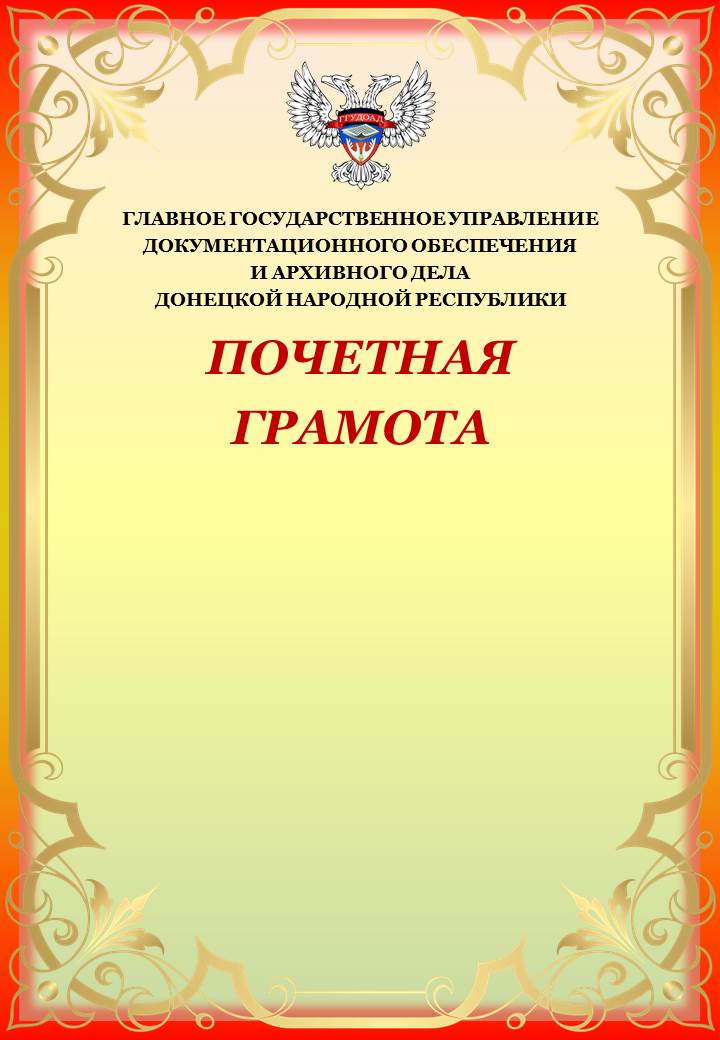 